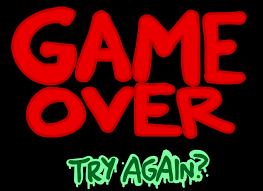 Træningsprogram til  Træningsprogram til  Aarhus City Halvmaraton MandagOnsdagLørdagUge 1  4 km 4,5 km 5 kmUge 24,5 km4,7 km5 kmUge 3 5 km5 km       med 2x 100      5,5 kmUge 44 km5 km6 kmUge 55 km5 km       med 2x 100     6,5 kmUge 64,5 km5 km5,5 kmUge 76 km6,5 km    med 2x100      7 kmUge 85 km6 km       med 3x100       7,5 kmUge 97 km 7,5 Km     med 3x100       8 km Uge 106 km6,5 km7 km Uge 118 km8,5 km      med 4x100     9 km Uge 126 km7 km       med 4x100      10 km Uge 137  km7 km          med 5x100       9 km Uge 148 km8 km         med 7x100        10 kmUge 158 km7 km         med 8x100      12 kmUge 168 km7 km10 kmMandagOnsdagLørdagUge 178 km6 km           med 4x100       14,2 kmUge 18Fri6 km10 kmUge 198 km7 km        med 5x100      16 kmUge 208 km8 km           med 6x100      14 kmUge 216 km8 km            med 7x100      12 kmUge 228 km8 km           med 8x100      10 kmUge 236 km6 km         med 4x100       21,2 kmLidt højere tempoSkjern Å Running Challenge 2017Aarhus City Halvmaraton 2017